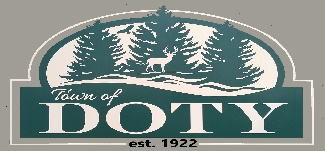 AGENDA - DOTY TOWN BOARD MEETINGTuesday, January 12th, 2021 – 7:00 p.m. – Doty Town HallCall to order. Roll call. Please silence or turn off cell phonesWe are testing remote meeting technology and procedures tonight Pledge of AllegianceFor Town Clerk – Does the Town Clerk certify that the requirements of the open meeting law have been met?Approve agenda and establish tonight’s “order of the day.”Review and approve minutes from Town of Doty Board meeting held 12/08/2020.Presentation of the Treasurer’s Report.Acknowledgements/updates. Citizen Input – 3 minutes [sign up to speak; direct your input to an item(s) that appear on the agenda below].Business: Roads report (Bob)Archibald Pkwy surveyFS project statusLori Ln Status reportEncroachmentsMAS – [Bob Gaie]LibraryFire Dept [Bruce]Recycling / waste report. [Andy]SignageWinter hours and new pricing started Wednesday 1/6/2021Port-a-potty statusCemetery report [Andy]Humane officer reportLaw enforcement reportTown turns 100 in 2022.  Will be starting a committee for planning and celebration.  Anybody interested contact clerk before next board meeting in Feb. Town may further test Zoom meeting capabilities and procedures in near future.  Will be posted on website, a quorum may exist but no town business will occur.Mail and MeetingsApprove payment of vouchersAdjournmentNOTE: Agenda items may or may not be taken up in the order listed.  Discussion and action may be taken on the listed issues.______________________Upcoming meetings Doty Town Board – Tuesday, February 9th, 2021 –Town Hall.  7:00 p.m.COVID testing – 1/19, 2/2, 2/16, 3/2 - Doty Town Hall 10 am to 6 pmRed Cross Blood Drive – January 18th – town hall7-town – Wednesday January 20th, 6:30 pm at Riverview Town HallCWPP – Wednesday January 13th, 6 pm – electronic meeting______________________Join Zoom Meeting (please between 6:55 and 7:00 pm)https://us05web.zoom.us/j/86728444524?pwd=TW9vSE5oMGV6OWVIN0ZKa2Yxd0FLQT09Meeting ID: 867 2844 4524Passcode: 1gAr6NTest to see if a town board meeting can be conducted remotely. (Board is physically meeting at Town hall. Residents may view remotely). This test is limited to 40 minutes, so if you want to be at entire meeting, please attend in person. Loss of remote access does not invalidate meeting as it is a physical meeting and internet is just in testing. Host will be logged in by 6:55 pm to admit remote participants for this test.